О проведении недели, посвященной100-летию со дня рождения Амет-Хана Султана            В МБОУ «СОШ № 1» с  19-23  октября 2020 года прошла неделя, посвященная100-летию со дня рождения Амет-Хана Султана - дважды Героя Советского Союза, заслуженного летчика-испытателя СССР, Лауреата Государственной премии, Почетного гражданина Республики Крым.Проведены следующие мероприятия:- Классный час на тему: "100-летие со дня рождения дважды Героя Советского Союза Амет-Хана Султана";- Оформлен стенд, посвященный герою.- Спортивное мероприятие: "Урок здоровья".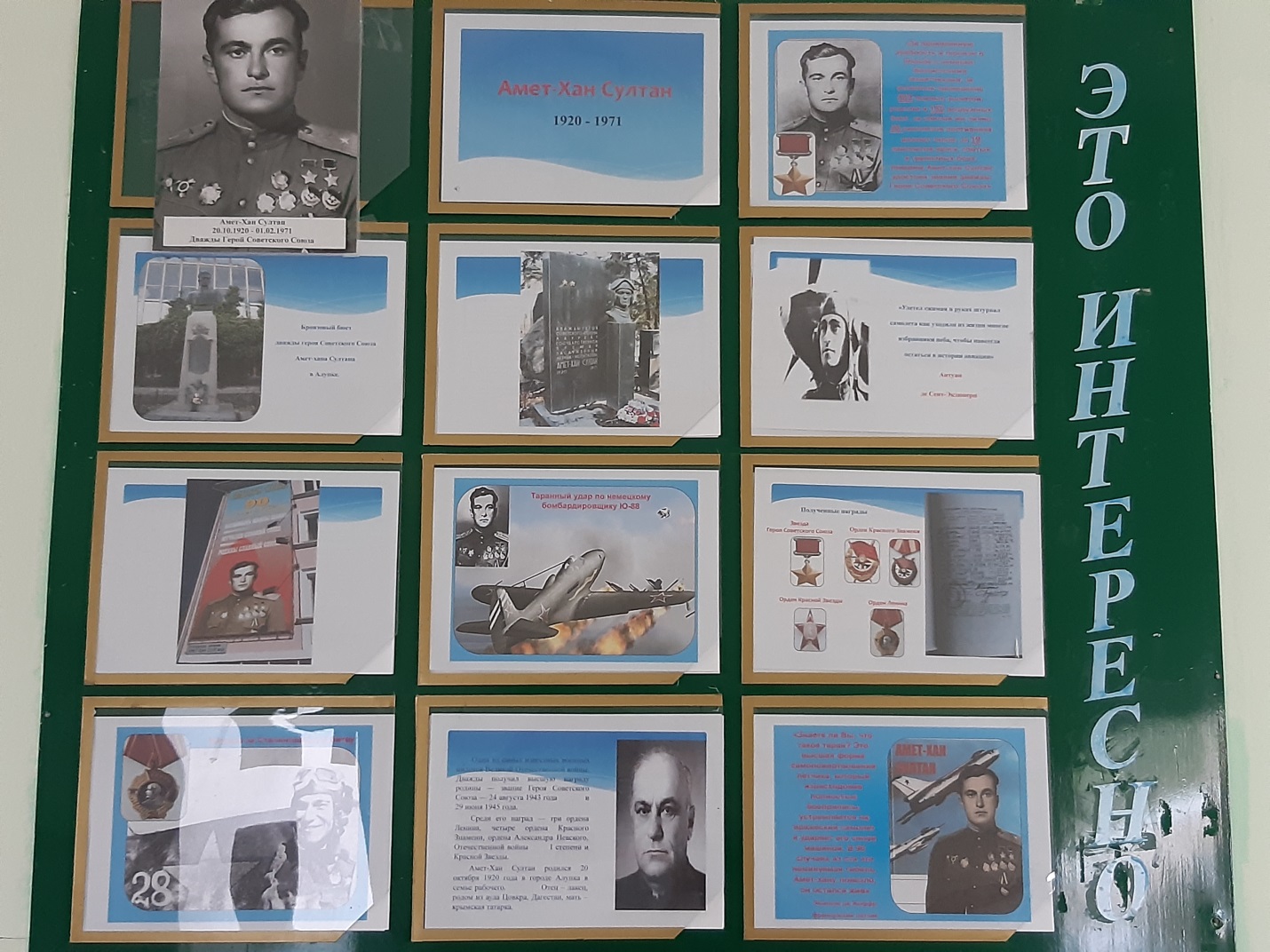 